ORGANIGRAMA DE PUESTOS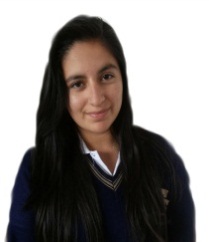 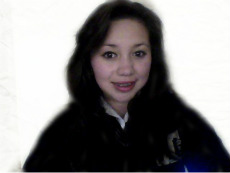 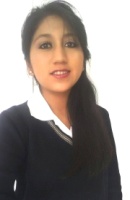 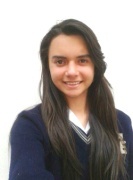 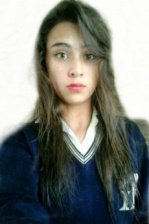 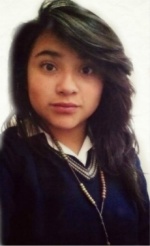 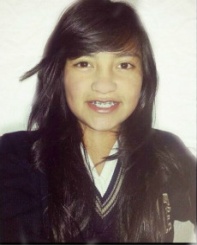 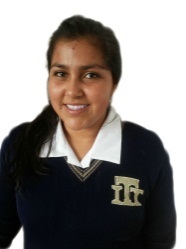 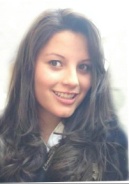 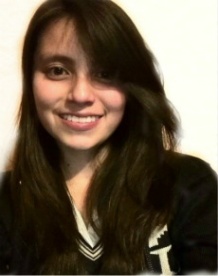 ORGANIGRAMA ESTRUCTURALDISEÑANDO EL ORGANIGRAMA FUNCIONALGERENCIACoordinación de recursos de la organizaciónEjecución de las funciones gerencialesEstablecer el propósito del proceso gerencial